PerusraporttiHuoltajien kyselyNäytetään 17 vastaajaa kyselyn vastaajien kokonaismäärästä 161 1. Millä koululla lapsesi on eli mitä koulua vastauksesi koskee?Vastaajien määrä: 17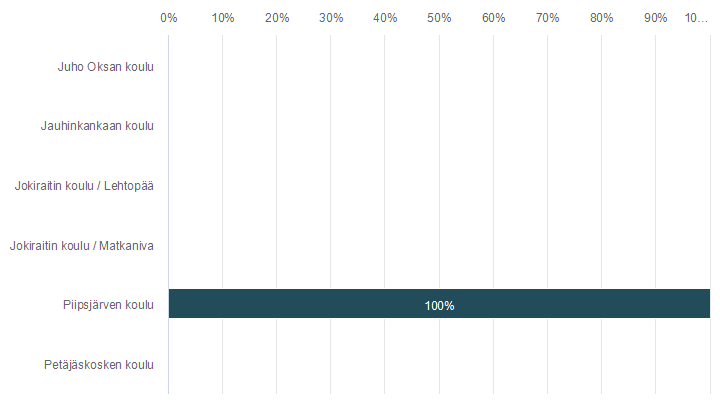 2. Arvioi koulun nykyisiä tiloja, opetusta, oppilashuoltoa ja palveluita. Asteikolla 1=erinomainen, 2=melko hyvä, 3=en osaa sanoa, 4=melko huono, 5= huonoVastaajien määrä: 17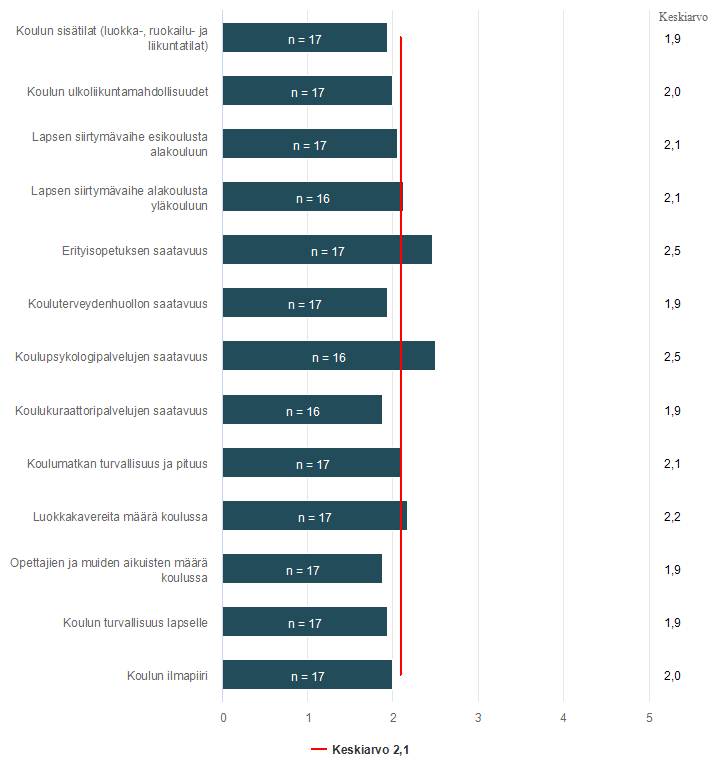 3. Mitä muuta haluat kertoa nykyisestä koulusta?Vastaajien määrä: 104. Millainen oppimisympäristö on mielestäsi oppimisen kannalta hyvä?Vastaajien määrä: 155. Mikä on mielestäsi sopiva kyläkoulun minimioppilasmäärä?Vastaajien määrä: 156. Miltä tuntuisi, jos lapsen pitäisi vaihtaa koulua? Mitkä asiat voisi muuttua? Mikä pelottaisi ja mikä innostaisi? Mitä toivoisit uudelta koululta?Vastaajien määrä: 167. MItkä asiat voisivat muuttua lapsesi koulunkäynnissä, jos kyläkoulu / kyläkouluja lakkautuisi? Mitä tulisi ottaa huomioon?Vastaajien määrä: 148. Miltä lapsesi koulumatkat tuntuvat?Vastaajien määrä: 149. Muita asiaan liittyviä ajatuksia:Vastaajien määrä: 10nProsenttiJuho Oksan koulu00,0%Jauhinkankaan koulu00,0%Jokiraitin koulu / Lehtopää00,0%Jokiraitin koulu / Matkaniva00,0%Piipsjärven koulu17100,0%Petäjäskosken koulu00,0%12345KeskiarvoMediaaniKoulun sisätilat (luokka-, ruokailu- ja liikuntatilat)64,7%11,7%0,0%11,8%11,8%1,91,0Koulun ulkoliikuntamahdollisuudet64,7%11,8%0,0%5,9%17,6%2,01,0Lapsen siirtymävaihe esikoulusta alakouluun64,7%11,8%0,0%0,0%23,5%2,11,0Lapsen siirtymävaihe alakoulusta yläkouluun56,3%0,0%25,0%12,5%6,2%2,11,0Erityisopetuksen saatavuus17,6%41,2%23,5%11,8%5,9%2,52,0Kouluterveydenhuollon saatavuus35,3%41,2%17,6%5,9%0,0%1,92,0Koulupsykologipalvelujen saatavuus12,5%25,0%62,5%0,0%0,0%2,53,0Koulukuraattoripalvelujen saatavuus37,5%37,5%25,0%0,0%0,0%1,92,0Koulumatkan turvallisuus ja pituus58,8%17,7%0,0%0,0%23,5%2,11,0Luokkakavereita määrä koulussa58,8%11,8%5,9%0,0%23,5%2,21,0Opettajien ja muiden aikuisten määrä koulussa64,7%11,7%5,9%5,9%11,8%1,91,0Koulun turvallisuus lapselle70,6%5,9%0,0%5,9%17,6%1,91,0Koulun ilmapiiri70,6%5,9%0,0%0,0%23,5%2,01,0VastauksetPiipsjärven koululla on uudet, nykyaikaiset, turvalliset ja terveet tilat. Koululta on helppo lähteä luontoon.Pieni koulu on turvallinen kasvu- ja oppimisympäristö alakoululaisille/0-4 luokkalaisille. Vanhempana tiedän, kenen kanssa/kenen lasten kanssa oma lapseni viettää aikaa sekä koulussa että vapaa-ajalla.Yhteistyö henkilökunnan kanssa on mutkatonta. Vaikka emme itse ole tarvinneet koulupsykologin tai kuraattorin palveluita, niistä on kerrottu ja tarvittaessa saisimme yhteyden helposti.Lapsi lähtee joka päivä hyvällä mielellä kouluun.Aivan mahtava pieni kyläkoulu. Samoten opettajille kiitosta hyvin toimivasta yhteydenpidostaPieni koulu on turvallinen alku koulun aloittavalle. Lapsi saa olla lapsi pienemmässä koulussa.Koulusta on jäänyt oikein lämmin fiilis - varhaiskasvatus oli meidän lapsen kohdalla etenkin loppuvaiheessa sitä, että ryhmäkoot oli ylisuuret eikä sijaisia ollut tarvittavaa määrää, joten ujon lapsen ääni jäi ison ryhmän alle ja tukea tarvitsevat ottavat hiljaisempien lasten huomion. Piipsjärvellä ryhmäkoko on pieni, ja kun lapset tulevat porrastetusti kouluun (1lk klo8, 2lk klo10 jne), on etenkin niinä hetkinä, kun ei ole koko luokka kasassa, lapsella mahdollisuus saada hyvinkin yksilöllistä opetusta. Tyttäreni sanoin: en halua ikinä lähteä piipsjärven koulusta pois! ❤️ Tämä oli iso virstanpylväs meille, sillä neiti kaipaili eskari vuoden jälkeen jonkin verran kavereita Juho Oksalta, kun kävi siellä eskarin. Nyt kuitenkin ääni kellossa muuttunut, ja lapsi kertoo rakastavansa piipsjärven koulua.Juuri sopiva että on luokat eskari-nelonen. Saisi muutkin kyläkoulut olla näin. Aina on koulusta tykätty ja lapset on viihtyneet.Pienille koululaisille juuri sopiva paikka, niin sijainnin kuin kokonsa puolesta. Luonto lähellä. Siirtymä 5 luokalle helpompaa isoon kouluun vähän jo isompana ja harjoitusta yläkouluun siirtymisessä.Meillä on ollut kaksi lastaaiemmin Piipsjärven koulussa. Pidämme hyvänä, että 1-4lk saivat käydä pienessä kyläkoulussa ja 5-6lk Juho Oksalla. Lapset olivat kypsiä siirtymään yläkouluun kun olivat kaksi vuotta olleet isossa koulussa.Pienet kyläkoulut ovat usein toimivia myös erityistarpeisille oppilaille pienten ryhmien takia. Piipsjärvellä on 2opettajaa ja 2 avustajaa, joten haasteet ja myös kiusaamiset huomataan nopeasti. Yhteistyö perheeseen on saumatonta. Ehdottaisin että säilytettäville kyläkouluille keskitettäisiin pienten koululaisten opetus esim 0-2 tai 1-4. Isommat oppilaat menisivät Juho Oksalle. Toivon että päättäjät miettivät myös koulurakennusten kuntoa. Piipsjärven koulu on uusin ja tervein koulu. Osa vanhemmista on koulun valinnut terveiden tilojen takia.paras koulu aloittaa opintie. ei pidä lakkauttaa !! hyvät opettajat. mahtava miljöö ja nähdään lapsi lapsena. on tilaa. kyläkoulu paras koulu.Koulu on ihanan lämminhenkinen aekä maanläheinen. Henkilökunta on helpostilähestyttävää. Lapsi käy mielellään koulua Piipsjärvellä.Koulun ilmapiiri on avoin, välittävä ja huolehtiva.VastauksetTurvallinen ja nykyaikainen.Tilojen tulee olla terveet ja siistit.Lapsi tuntee toiset oppilaat ja koulun aikuiset.Koululta on helppo lähteä esimerkiksi luontoon, hiihtämään ja pyöräretkille.Rauhallinen, turvallinen, hyvät liikkumisympäristöt ja luonto lähellä.Luonnonläheinen ja sopivan pienet luokkakootRauhallinen ja lapsi tuntee ympärillä olevat aikuiset.Terve sisäilma. Tilat jaettavissa niin että oppilaita voitaisiin jakaa pienempiin ryhmiin tarvittaessa, edellyttäen tietenkin että henkilökuntaa on tarpeeksi. Nykyaikaiset välineet opetukseen.Rauhallinen, mahdollisuus eriyttää tarvittaessa, pieni luokkakoko, selvät pelisäännöt ja ennaltaehkäisevä työote esim kiusaamista kohtaan, sekä kiusaamistilanteissa tiukka puuttuminen.Rauhallinen. Tarpeeksi pienet ryhmäkootSopiva määrä oppilaita luokalla, ei liikaa. Työrauha opetuksen aikana. Avoin, reilu ja kannustava ilmapiiri. Ketään ei kiusata tai syrjitä. Hyvät välineet.Tarpeeksi pienet ryhmäkoot, rauhallinen koulun piha, opettajien mahdollisuus seurata mahdolliset kiusaamistilanteetLapsilla olisi hyvä olla momipuolinen oppimisympäristö ja luonto olisi hyvä olla lähellä. Opettajien ja ohjaajien luoma oppimisympäristö on myös tärkeä. Turvallinen, oppimiseen innostava ilmapiiri on tärkeä. Oppimisympäristö ei saa olla liian levoton, mutta joustavuutta olisi hyvä olla huomioiden erilaiset oppijat.piipsjärven koulussa toteutuu kaikki hyvä. ei liian iso koulu. luonto lähellä. tilaa hengittää ja olla. pienessä koulussa on lapsen hyvä olla.Sopivan pieni ryhmäkokoTurvallinen, arvostava, tasa-arvoinen, hyväksyvä.Sopiva luokkakoko, rauhallinen ympäristö, sopivasti henkilökuntaa, tarvittavat tukitoimet saatavillaTurvallinen, arvostava, huomioiva, helpostilähestyttävät aikuiset, tasa-arvoinen kohtelu.Vastaukset30Riippuu koulun luokka-asteiden määrästä. Lasten viihtyvyyteen varmasti alkaa vaikuttaa, jos lapsia on alle 20.2025-30Vaikea sanoa minimimäärää näin vanhemman näkökulmasta. Pienempi oppilasmäärä per luokka parempi kuin liian iso luokka.30302015-2020-30yhdistetyssä luokassa 15-20 oppilasta. lapsi oppii paremmin pikkukoulussa.30Piipsjärven koulua ajatellen, luokkia 0-4lk, 20oppilasta5 oppilasta / ikäluokkaRiippuen koulun luokkamääristä. Piipsjärvellä 4lk asti, joten sanoisin että 20oppilastaVastauksetTuntuisi pelottavalta ja hankaloittaisi arjen sujuvuutta, koska koulumatka linja-autolla kestäisi kauan ainakin nykyisellä reittisuunnitelmalla. Ei olisi pienen lapsen edun mukaista joutua lähtemään linja-autopysäkille jo klo 7.15 aamuina, kun koulu alkaa klo 8, tai joutua istumaan linja-autossa lähes tunnin verran vielä koulupäivän jälkeen. (meiltä keskustaan on matkaa 5km, ja naapurin 5-6lk lasten päivät venyvät molemmista päistä huonosti järjestetyn kuljetusreitin vuoksi ihan turhaan) Pelkään, että isossa koulussa on vaikeampi puuttua mahdolliseen kiusaamiseen.Piipsjärvellä on totuttu siihen, että koulua vaihdetaan nelosen jälkeen ja osa tietenkin on käynyt ensin eskarinkin muulla, usein Juho Oksalla. Omani ainakin odottaa jo innolla sitä, että siirtyy isompana alakoululaisena Juho Oksalle, jossa on paljon tuttuja kavereita harrastuksista.Koulumatkan pituus muuttuu, koulu kyydillä pitäisi kulkea kouluun ja päivät pitenevät koska esim. Taksit tulevat joskus jopa tuntia ennen koulun alkua hakemaan lasta kouluunKyllähän se harmittas jos piipsjärvenkoulu loppuu ja lapsi joutus siirtymmään isoon juho oksan kouluun. Kyllä pienessä koulussa kaikki on vaan lasten kannalta parempaa mitä isossa.Koulupäivät tulisivat pitenemään koska kuljetusta tarvitsee. Liikkuminen yleensäkin jos linja-autolla kulkisi,osaako mennä oikeaan autoon. Ehtiikö kukaan auttamaan ettei lapsi jää yksin, kiusaaminen myös huolettaa. Voiko lapsi olla oma itsensä isossa koulussa?Lapsellani joka tapauksessa koulunvaihto edessä syksyllä kun 5 lk alkaa. Tämä ollut koko ajan tiedossa ja lapsi on sosiaalinen ja paljon kavereita valmiiksi jo uudessa koulussa, joten asia ok.Kyllähän se kurjalta tuntuisi. Puoliso sanoi, että kun kyläkoulun vuoksi tänne muutettu, voisi sitten muuttaa semmoseen paikkaan, jossa se kyläkoulu on, eli jatkuisi mahdollisuus käydä pientä koulua. Lapset kerkeää kyllä sitten isompana olla niissä isoissa ryhmissä, esim yläaste, lukio, ammattikoulu jne.En oikein osaa sanoa mikä innostaa. Ehkä isompi kaverimäärä, mutta en tiedä onko sekään hyvä, sillä eskarivuonna lapsi jättäytyi tyttö porukasta pois ja leikki yhden ainoan pojan kanssa, ja selitti sitä sillä ettei halua leikkiä tyttöjen kans ku ne koko ajan vaan riitelee. Et se voi olla huonokin asia, kun kaverimäärä kasvaa. Linja-autolla kulkeminen voisi olla kätevämpää kuin taxilla.Toivon, että jos joutuu siirtymään isoon kouluun, en tule koskaan kuulemaan sitä, että lapsi ei saa ääntään kuuluviin sen vuoksi, että ryhmäkoot on isoja, ja jos tämä toteutuu että avustajamäärä puolittuu, menee opettajien aika tukea tarvitsevien kaitsemiseen, jää näiltä "hiljaisilta ja tottelevaisilta" lapsilta kaikki huomio pois.Vuoden päästä vaihtuu joka tapauksessa kun siirtyy nelosen jälkeen juho oksalle. Se on todella toimiva systeemi. Pienet luokat saa käydä pienellä koululla ja sen jälkeen on valmis isoon kouluun.Ei olisi ongelma vaihtaa. Koulumatka muuttuisi. Ei tule mieleen pelotuksia tai innostuksia. Toivomukset uudelle koululle olisi hyvät opettajat, toimivat tilat ja monipuoliset liikuntamahdollisuudet.Koulumatka ja - päivä jatkuisi paljon, ryhmäkoot kasvaisi.Jos yhdistellään kouluja, pitää olla valmis pitämään luokat pieninäEkaluokkalaisen lapsemme koulumatka pitenisi ja päivät pitenisivät kuljetuksen myötä. Pienelle koululaiselle tämä on iso asia. Turvallinen oma opettaja myös vaihtuisi. Luokkakoot myös kasvaisivat isompaan kouluun vaihtamisen myötä. Oppilaita on paljon isossa koulussa, joten kiusaaminen ja muut negatiiviset ilmiöt lisääntyisi tai niitä tulee helpommin. Isossa koulussa kavereita olisi enemmän ja erityisopetusta saisi ehkä helpommin. Yläkouluun siirtyminen olisi ehkä sujuvampaa ison koulun jälkeen. Olemme olleet tyytyväisiä asteittaiseen siirtymiseen Piipsjärven koulun kohdalla; 1-4lk Piipsjärven koululla, 5-6lk Juho Oksalla ja sitten yläkouluun. Juho Oksa oli ennen siirtymää lapsille tuttu, koska kävivät siellä mm käsityön tunneilla. Lapset ovat ehtineet asteittain tottua isompaan kouluun ja myös koulukuljetuksiin. Uudelta koululta toivon tarpeeksi resursseja lapsille ja pienet luokkakoot. Opetuksen pitäisi myös olla monipuolista, huomioiden Suomen luonto.sitä olemme pelänneet. kova takaisku. olemme olleet kovin tyytyväisiä piipsjärven kouluun aiempien lapsien kohdalla. haluamme nuorimmankin pääsevän samaan kouluun. juho oksasta emme pidä ja lapset oppii huonommin siellä. liikaa oppilaita. liikaa kaikkea. kyläkoulu paras koulu pienelle opin aloittavalle. jos hoitoa järjestettäisiin piipjärvenkoulun yhteydessä niin eskariinkin olisi menijöitä. harmittaa ettei mahdollisuutta ole työajan takia saada lasta eskariin lähikouluunOma koululaisemme on reipas ja rohkea, ei siis haasteita näköpiirissä.Olisin kovin huolissani lapsen oppimisesta. Nyt opettajalla/avustajalla on mahdollista enemmän antaa henk.koht ohjaista pienten luokkakokojen vuoksi.Piipsjärveltä vaihdetaan koulua joka tapauksessa 4. luokan jälkeen, mielestäni on hyvä että alimmat luokat saa käydä pienessä kyläkoulussa. Omien lasten kokemuksella 5. luokalle siirtyminen isompaan kouluun on hyvä asia. Lapset on kasvaneen jo vähän isommiksi ja osaavat liikkua ja toimia hyvin itsenäisesti, kaverit ovat jo tärkeitä ja niitä saa lisää isommassa koulussa.Lapsi on hyvin herkkä, joten olisin huolissani lapsen oppimisesta ja turvallisuuden tunteen romuttamisesta. Lapsi on tottunut pieneen kyläkouluun ja todella hyötyy siitä. Siirto isoon kouluun romuttaisi alaluokkalaisen turvallisuuden tunteen. Ja voisin vaikka veikata, että oppimisvaikeuksia tulisi turvallisuuden tunteen romuuntumisen vuoksi.VastauksetKoulukuljetusta pitäisi järkevöittää.Lapsella tulee olla mahdollisuus myös harrastuksiin koulupäivien jälkeen, ja pelkään että pitkät kuljetusajat vaikuttavat tähän.Kyllä pienessä koulussa lapsi saa rauhassa kasvaa ja kehittyä. Mutta minusta valtaosa lapsista pärjää missä vain. Omilleni olen aina valinnut kyläkoulun, koska se on ollut mahdollista. Se on minusta tuntunut parhaimmalta vaihtoehdolta. En ole kuitenkaan koskaan epäillyt, että lapseni eivät olisi muunlaisissa olosuhteissa pärjänneet yhtä hyvin.Sen tiedän, että omien lasteni oppimistulokset kouluarvosanojen ja osaamisensa perusteella (yhä yläkoulussakin) ovat todella hyviä, ja siitä asiasta kiitän laadukasta 1-4 luokan opetusta, joka on kaiken perustana. Tästä opetuksesta minulla on kokemusta vain Piipsjärveltä. Opetus ja työrauha on ensiluokkaista.Koulumatka pitenis huomattavasti ja aamut aikastuis. Todennäköisesti tämä väsyttäs pientä koululaista.Samalle luokalle pitää tulla lapsen toivomia kavereita.Lapsi voi sulkeutua, jos iso koulu ja liian kiire opettajilla kohdata hiljainen oppilas.Lisäksi oikein iso pelko mulla on siitä, että kun kyläkoulussa lapset uskaltavat leikkiä pitkään, iso koulu tuo ihan erilaiset paineet. Siellä pienestä lähtien tälläydytään kouluun ja tää ajatus et lapsi ei leiki on aivan järkyttävää. Empä ole nähnyt Juho Oksan pihalla 4lk lasten konttaavan leikkien, mutta kyläkoulussa se ei ole lainkaan poikkeuksellista. Siel turvallisempi ympäristö heittäytyä, kun kaikki tuntevat toisensa ja kiusaamista ei esiinny lainkaan samalla mittakaavalla.Muuttuu joka tapauksessaLuokkakoon kasvaminen. Ei saa kasvaa liian isoksi.Koulumatka kasvaa, päivät pitkiä,ryhmäkoot kasvaaKoulukuljetuksetkin varmaan maksaa jonku verran, kaikki ei ole puhdasta säästöä ja kaikki säästö otetaan pienten koululaisten jaksamisesta?Yllä luettelinkin. Koulumatka kasvaa, koulupäivä pitenee, luokkakoko kasvaa, tuttu opettaja vaihtuisi. Jos siis Piipsjärven koulu laitettaisiin kiinni. Jos Piipsjärven koulu jää ja oppilaita tulisi lakkautetuilta kouluilta, luokkakoot pysyisi sopivina joka tapauksessa.oppimis ongelmia. jokainen ymmärtää että maalaiskoulussa nähdään paremmin yksilöt. ryhmäytyminen on erillaista. turvallinen alku nuorelle. aina ei ole fiksua ajatella isosti.Ei ehdi vaikuttaa meidän koululaiseen. Toivon, että matka-aika pysyy kohtuullisenaKoulupäivät pitenisivät. Koululla pitäisi olla välipala mahdollisuus.Koulumatka pitenee ja tarvitsee koulukyydin. Koulupäivän pituus kasvaa huomattavasti pidemmäksi.Koulupäivät pitenisivät kuljetuksien vuoksi. Koululla pitäisi olla välipalamahdollisuus.VastauksetTällä hetkellä koulumatka on n. 500m ja se on turvallinen. Jos lapseni joutuu vaihtamaan koulua, päivät venyvät sekä aamusta että päivästä.Kohtuullisilta.Aivan sopiva tällä hetkelläTällä hetkellä kulkee kävellä,jos koulu loppuu niin kuljetus oppilas.Kohtuullinen matka, kulkipa minne tahansa.Vähä pitkät.Tällä hetkellä joutuu välillä istumaan pitkään taksissa.Tällä hetkellä kohtuullisiltaNyt hyvältä, koska koulu tien toisella puolella. Koemme, että 5-6lk on ollut sopivan ikäinen kulkemaan busseilla ja taksilla. Bussin odottaminen pienemmille 86 tien varressa on hieman ahdistava ajatus.koulukyyti ollut käytössä. piipsjärvelle hyvän pituinen matkaHyvin sujuvat nyt kävellen, pyörällä tai hiihtäen. Vitoselle siirryttäessä liikkumisen määrä varmaan väheneeTällähetkellä koulumatka on oikein hyvä.Tiedossa on, että kotimatka keskustasta (6 km) linja-autolla kestää 45 minuuttia, mikä on liian pitkään. Aamulla kouluun pääsee suoraan, mutta 8 aamuina matkaan joutuu lähteä 45-60 min aiemmin, 9 aamuina matkaan ei mene kuin n. 20  min. Iltapäivällä kotiin paluu menee järven kiertämisen kautta mikä pidentää päivää huomattavan paljon.Tällähetkellä lapsi kulkee itsenäisesti turvallisen koulumatkan pikkuteitä kyläkoululle. Koulumatka on sopivan mittainen ja on hyvä happihyppely ennen ensimmäistä oppituntia.VastauksetKannatan opettajien ehdotusta yhdistää pienempiä kouluja niin, että esim. Piipsjärven koulun terveisiin ja uusiin tiloihin tulisi luokat (0)1-4.Se on ruvettava kahtommaan uutta kotia joltaki muulta paikkakunnalta jos kyläkoulut ajetaan täältä alas.Iso asia koulu on myös kylälle, täällä kyläläiset todella puhaltavat yhteen hiileen.Olkaa viisaita, kiitos. Lapsissa on tulevaisuus, panostakaa heihin. Oulaisten vetovoima voi olla varhaiskasvatus ja koulutus, älkää tehkö sellaisia päätöksiä, joilla kauaskantoisesti negatiiviset vaikutukset.Piipsjärven koulu on uusin ja toimiva yksikkö..Toivon, että päättäjät ajattelevat myös Oulaisten mainetta koulutuskaupunkina tehdessään päätöksiä. Haluammeko uusia perheitä tänne vai emme?kysykääpä keltä vaan entiseltä tai nykyiseltä piipsjärven koulua käyvän oppilaan vanhemmalta nii ovat kovasti vastaan sulkemista ja kovin tyytyväisiä kouluun. myös lapset jotka koulua ovat käyneet muisteleevat lämmöllä aikoja siellä. on iso virhe jos suljette kyläkouluja.Toivon piipsjärvenkoulun toiminnan jatkumista.-Todella toivon, että Piipsjärven koulun kohdalla huomioidaan koulun koko (0-4lk)